LEGISLATIVE ASSEMBLY 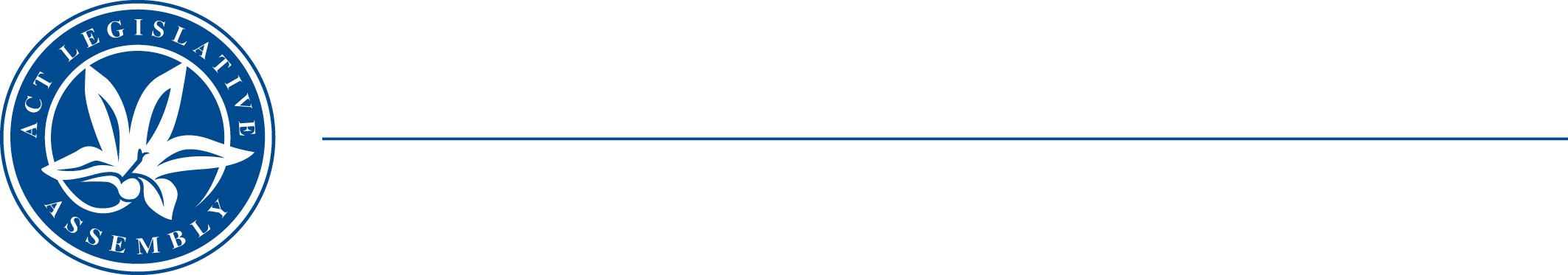 FOR THE AUSTRALIAN CAPITAL TERRITORYSTANDING COMMITTEE ON EDUCATION AND COMMUNITY INCLUSIONMichael Pettersson MLA (Chair), Johnathan Davis MLA (Deputy Chair), Nicole Lawder MLAMEDIA RELEASEInquiry into Annual and Financial Reports 2020-2021Report tabledMr Michael Pettersson, Chair of the Education and Community Inclusion Committee, today tabled the Committee’s report for its Inquiry into Annual and Financial Reports 2020–21.The Committee held three public hearings via videoconference. A total of 56 questions were taken and placed on notice during the inquiry. The Committee’s report makes 26 recommendations to the ACT Government.Mr Pettersson said ‘the Committee’s inquiry found that the ACT Government continues to support the ACT community by making strong progress in the areas of education and social policy. However, there are some areas in which improvements can be made. The Committee thanks all who contributed to the inquiry’.The report is available from on the Committee’s website.Under the Assembly’s standing orders, the Government is required to respond to committee reports within four months of tabling.Friday 27 May 2022STATEMENT ENDS.For further information, please contact:Committee Chair, Mr Michael Pettersson MLA, on (02) 6205 1436Committee Secretary on (02) 6207 5498 or at LACommitteeECI@parliament.act.gov.au